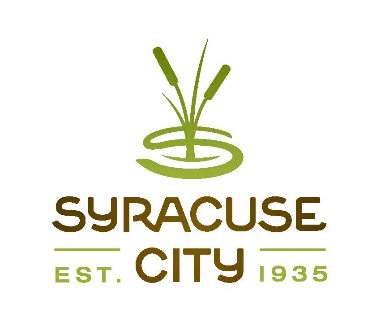          Syracuse CitySyracuse City Disaster Preparedness CommitteeFebruary 22, 2024 - 7:00 p.m.           Municipal Building, 1979 W. 1900 S. Syracuse, UTMinutes for the Syracuse City Disaster Preparedness Committee meeting on Thursday February 22, 2024, at 7:00 pm in the large conference room in the Municipal Building, 1979 W. 1900 S., Syracuse City, Davis County, Utah. The following items were discussed:Welcome:  Dennis OppCall to Order:  Dennis Opp 7:05 pmPrayer:  Jordan SavagePledge of Allegiance Review Meeting Minutes:  Micah Redmond – Read and approved.Welcome Guests/Visitors: Ben Holbrook (Fremont Park), Chris Larsen (Syracuse South), Matt Farmer, Scott Maughan, Todd Patterson, Mark Ellerson
Syracuse Connection Magazine articles to be review by committee (suggested length, 300 words):Mr. Bohn was assigned the May issue (Due March 28) Mr. Carroll was assigned the June issue (Due April 25)Mr. Larson was assigned the July issue (Due by May 23)Mr. Opp was assigned the August issue (Due by June 27)Committee Business: Committee Discussion regarding District and Area locations and identify reps for each area.Shelter Options:  The Church of Jesus Christ of LDS Meeting Houses can be used for short term use.Contact Becca Parkinson at (beccaparkinson@churchofjesuschrist.org) (801) 209-6679 and she will contact the Stake President for access and approval.Mr. Bohn presented the agenda for the RDAP / City Exercise for the Great Shake Out on April 20, 2022.See Attached PowerPointData that needs to be reported to Districts (Reds/Greens)Data that needs to be reported to EOC (Life Safety Threats and Addresses)Goal 80% City Resident participationSyracuse Connection Magazine, Mayor Message, Facebook Pages (city, community, church)CodeRed verificationDistrict and City MapsMr. Redmond reported on frequency use in a disaster.Use of GMRS or FRS radios for the areasDistricts will use HAM 449.40 (the same as the Sunday night net) to report DateIf HAM radio is not available (due to licensing) please use cell phone / email.Action Item Update:Mrs. Behm will discuss Bylaws, Mission Statement, Responsibilities of DPC Committee April 20, 2024 Great Shake Out information assignments, logistics, and data reportingNext meeting will be March 28, 2024 at 7pm.Calendar / Events:April 17, 2024 (Wednesday): Hill Air Force Base Mock Disaster (Airplane Crash)April 18, 2024 (Thursday): Great Shake Out Event HAM Radio April 20, 2024 (Saturday): Great Shake Out Event Syracuse City District RDAP Red/Green Assessment 	0900:  CodeRED Activation	0900-1030 RDAP Red/Greed District/Area Assessments	1030-1100 Debrief (Location TBA)June 17-22, 2024: Syracuse Heritage days https://syracuseut.gov/341/Heritage-DaysJune 28-30, 2024: Hill Air Force Base Air Show https://www.hill.af.mil/Warriors-Over-The-Wasatch/TBD:September:  Centerville Emergency Preparedness FairSeptember 17, 2024: South Davis Emergency Preparedness Fair https://south-davis-preparedness.orgSyracuse Connection Magazine articles are due on the 5th day of the month prior to the month that they will be published. Submit to: https://assets.adobe.com/id/urn:aaid:sc:US:34bdc819-8a67-4fea-9a01-178c6e6705c9?view=published (suggested length, 300 words):*****Please Note - All articles are subject to editing by the city and/or publisher*******                       Attendees:Motion of Adjournment:  8:32pmDISTRICT LEADERS:Bluff District – Patrick Carroll			Syracuse South - Chris Larson (pending confirmation)Syracuse West District - Dennis Opp, Chair		Legacy Park District - Scott Bohn, Vice ChairSyracuse District - TBD				Fremont District - TBDMEMBERS AT LARGE:Dan Merkling 					Micah Redmond, SecretaryCITY LIAISON (non voting members of DPC):Erin Behm - City Emergency Manager		Jordan Savage - City CounselMagazineMonthYearAssignedDistrictTopic (article length 300 words)Article DPC DueJan2024PatrickBluffDon’t Worry, Be Happy10-Dec-23Feb2024DennisSyracuse WWinter Safety Tips15-Dec-23Mar2024Danat largetbd25-Jan-24Apr2024JordanCity Council LiaisonGreat Shake Out22-Feb-24May2024ScottLegacy ParkGardening28-Mar-24Jun2024PatrickBlufftbd25-Apr-24Jul2024ChrisSyracuse Stbd23-May-24Aug2024DennisSyracuse Wtbd27-Jun-24Sep2024Erin-Safety Jamboree25-Jul-24Oct2024Micahat largetbd22-Aug-24Nov2024ScottLegacy Parktbd26-Sep-24Dec2024Micahat largetbd24-Oct-24Brigham YoungErin BehmDennis OppMicah RedmondNeal BriggsJordan SavageScott Bohn